유봉희 EU BONG HEE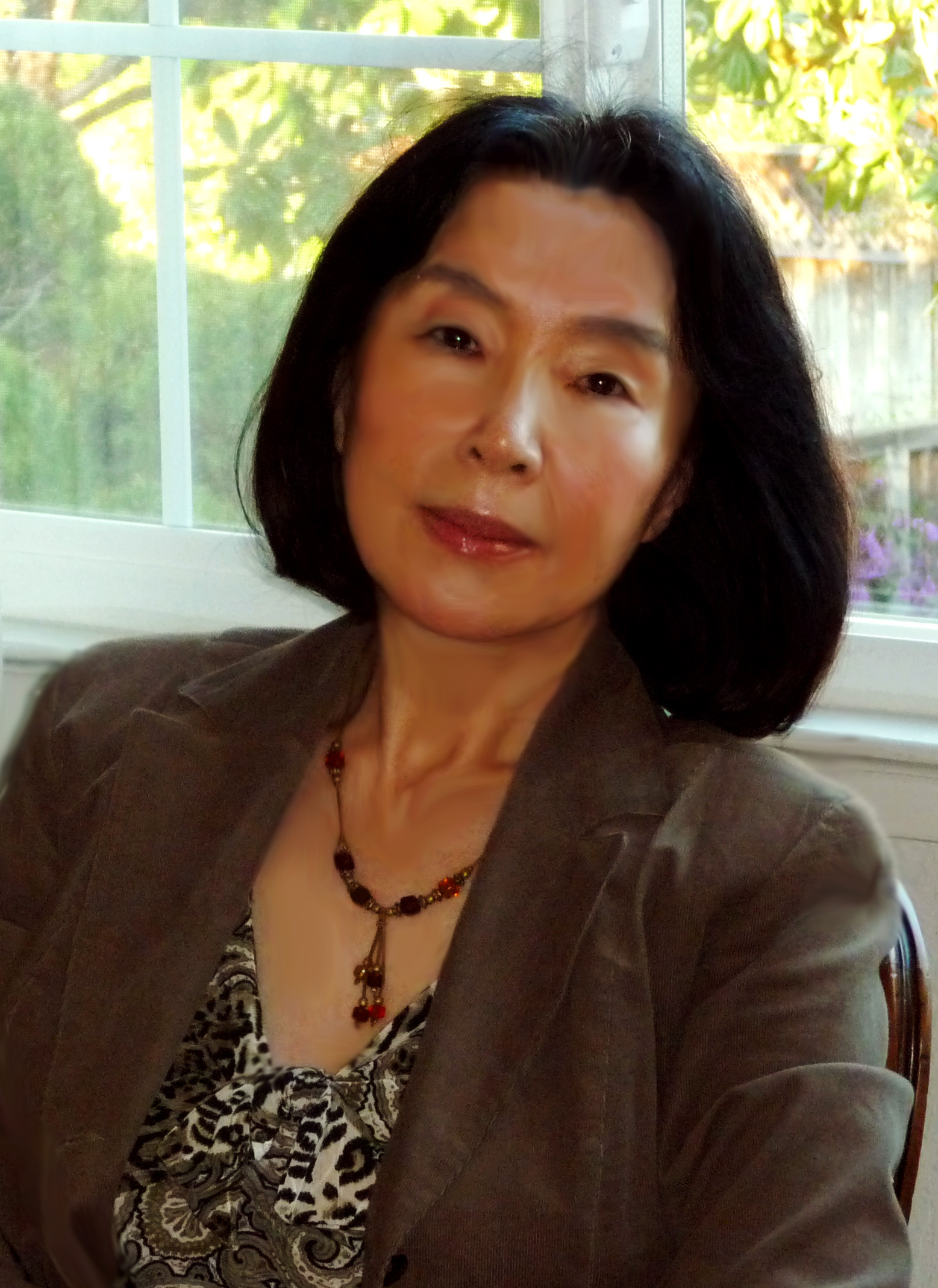 A native of Suweon, Eu moved to the States in 1972. She graduated from Ewha Woman’s University with a degree in Sociology. She debuted in 2002 in the magazine Literature and Creation (Munhak gwa changjak). Her poetry collections include Salt Fossils (Sogeum hwaseok) (2003), Tens of Thousands of Years of Steps (Myeot mannyeon eui geoleum) (2006), I Briefly Saw the Feet of Time (Jamggan sigan eui baleul boatta) (2012), and The World Passes By in Bare Feet (Sesang i maenballo jinaganda) (2017). She serves on the editorial board of Berkeley Literature (Beokeulli mnhak) and as Director of the American Literary Society (Miju munhyeop), In 2014, she was awarded the People’s Choice Award for Poets..   하늘의 창저 멀리 높이 불 밝힌 창내 전생에 지구 밖 허공에 불 켜 놓은 창이생에 올 때 끄는 것 잊어버렸네밤마다 몇백 광년 달려와서 나를 일깨우지만내세에도 진즉 잊은 듯 끄지 않을 것이네그늘을 밀어내다서쪽 밤하늘에잘 벼린 금빛 칼날칼끝을 안으로 오므려제 몸을 향하고 있다한 뼘씩 자기의 그늘다 밀어내면끝내 칼끝 맞물려 잠그고둥글게 금빛 차올리겠지만오늘은 제 안에 그늘 무성한초승달A window in the skyFar away and high above, a brightly shining window.In my previous life, in the space beyond the earth, I lit up that window.I forgot to turn it off when I came into this present life.Every night, traveling through many hundred light years,  it reminds me of my neglectfulness.  I am not going to turn it off, even in my next life, keep pretending I forgot. Carve away the shade In the western night skyHangs a well- honed golden curved knife.The tips of the blade bend inwardPointing towards its own body.After it carves away inch by inch All of own shade Finally both ends of the blade meet each other and interlock.It will fill up the circle in golden light.But tonight, there is plentiful shade In the crescent moon.정은숙 Jeong Eun-suk 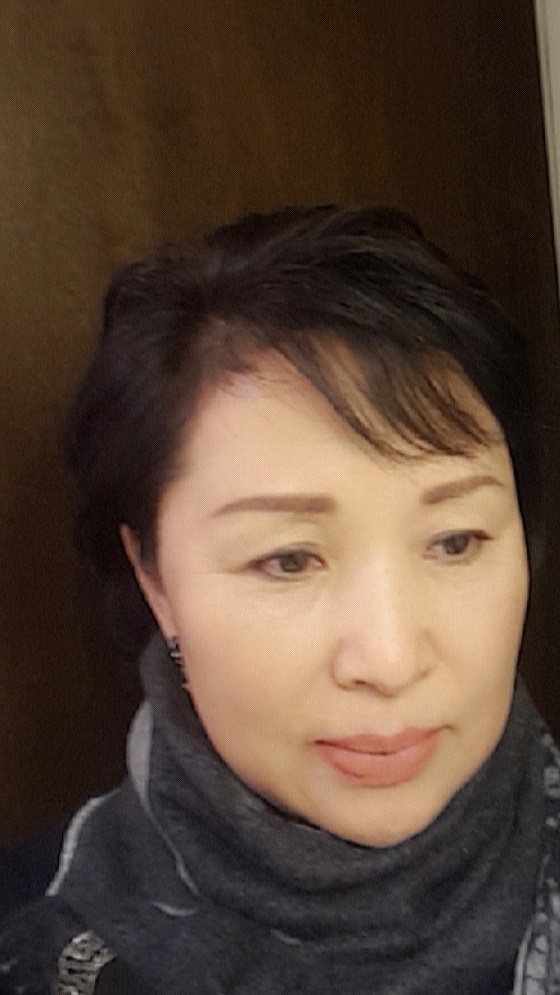 A native of Busan, Jeong moved to the U.S. in 1979. She debuted in 2001 in the literary magazine Munye Undong. In 2003, she published her collection “With the Translucence of Your Light”. (Dangsin eui bit geu tu’myeongham euro). She studied at the “Le Cordon Bleu” Culinary School at San Francisco and worked as Michelin a 3-Star BENU chef. She also operated the Korean Restaurant “SURA”.Jeong is an editorial board member of the literary magazine Berkeley Literature (Beokeulli munhak) and serves as executive secretary of the Berkeley Literature Association.유성流星용한 점쟁이 만나 물어봐야겠다머나먼 전생의 어느 별에서 우리 만난 적 있었는지눈 들면수백만 광년의 긴 세월 달려와 서러운 눈물로 가슴 한가운데 떨어져 내리는 당신에 대하여만나야 할 때는 아득히 머나 먼 은하의 강 너머 손 닿을 수 없는 곳에 떠 있더니 등 돌리고 떠나야 할 때 수십만 킬로의 위험한 과속으로 어둡고 험한 길 달려와 찬 슬픔으로 가슴 한가운데 쏟아져 내리는 당신에 대하여무슨 인연의 주술에 걸려 우리 이리도 쓸쓸한 길 가야 하는지아무래도 용한 점쟁이 만나 물어봐야겠다The Comet      I should ask a good fortune teller if we met at some star in a past lifetimeand about youwho when I open my eyesruns the stretch of a million light-years of timeto come showering down to the center of my heartwith tears of griefabout youwho when we need meethovers somewhere unreachable, beyond the stretch of the Milky Way --then when I turn my back to leave, runs millions of kilometers at breakneck ultra-speed a precipitous path to come shooting down to the center of my heart  with your icy sorrowI should ask a good fortune tellerwhat lonesome path we caught in some karmic spell,   are predestined to go창을 열면깊은 밤묵빛처럼 스미는 어둠을 깨고 창을 열면긴 그림자 남기고 어두운 밤하늘 홀로 떠나는 너의 별운명이라는 것에 무릎 끓고무너져 내리는 너를 보는 것은 너무도 쓸쓸하다 이승을 떠돌아찾아낸 너의 문은 굳게 닫혀 있고살 속에 박힌 얼음 같은 적막이 무수한 별이 되어 쏟아져 내리는데오래된 우리의 기억들은이제 빛 잃은 행성이 되어 어둠에 떠있고내 뼈로 만들어낸 투명한 사리 하나 네 영혼의 다비에 맑은 눈물로 남겨둔다네가 떠난 자리 눈물 젖은 자리숨막히게 붉디 붉은 비감의 빛으로 가슴에 차올라 너에게로 가는 발목을 묶고 있다When I Open a Windowin deep night	when I open a window and break the darkness bleeding like india inkyour star departs alone for the murky night sky leaving a long shadowseeing you fall to your knees and crash at the thing called fate is simply too woeful to bearyour gate --that I found while wandering this world-- is tightly shut and desolation like ice bedded in flesh becomes countless stars pouring down our old memoriesbecome planets fallen dark and hover in blacknessand with clean tears  I leave a transluscent sacred relic made of my bone at the cremation of your soulat the spot where you were, that spot soaked with tears the light of a crimson sorrow welling up like death in my breastbinds my ankles from going to you *Translated by Professor Gabriel Sylvian